MAT: Dijeljenje brojem 2  (RB 88, 89; ZZ 99)NAUČIMO:   Pročitaj sam ili zamoli roditelje da ti pročitaju i pojasne.Kad u zadatku vidiš riječ PUTA, to znači MNOŽENJE ili DIJELJENJE.nekoliko puta veći broj  =  množenjenekoliko puta manji broj  =  dijeljenjePrimjer množenja:                    Koji broj je 10 puta veći od 2?      10 ∙ 2 =  20    Broj 20 je 10 puta veći od 2.                  Broj 2 uvećaj 10 puta.     10 ∙ 2 =  20                  10 puta veći od 2 je broj 20.Primjer dijeljenja:                    Koji broj je 2 puta manji od 10?     10 : 2 = 5    Broj 5 je 2 puta manji od 10.                  Broj 10 umanji 2 puta.   10 : 2 = 5                  2 puta manji od 10 je broj  5. Kad u zadatku vidiš riječ ZA, to znači ZBRAJANJE ili ODUZIMANJE:veći za =  zbrajanjemanji za  = oduzimanjePrimjer zbrajanja:                   Koji broj je za 2 veći od 10?    10 + 2 = 12   Broj 12 je za 2 veći od 10.                 Broj 10 uvećaj za 2.   10 + 2 = 12                 Za 2 veći od 10 je broj 12.Primjer oduzimanja:                    Koji broj je za 2 manji od 10?   10 – 2 = 8   Broj 8 je za 2 manji od 10.                   Broj 10 umanji za 2.    10 – 2 = 8                  Za 2 manji od 10 je broj 8. Krećemo s radom: Provjeri zadaću.Riješi radnu bilježnicu (88. i 89. str.) Pazi na 1. i 2. zadatak. Jučer smo takve primjere zapisali u bilježnicu.Da bi riješio 6. zadatak trebaš prvo proučiti što nam je danas novo (gore je napisano): Prva strelica kaže UVEĆAJ ZA 2 (+ 2). Druga strelica kaže UMANJI 2 PUTA  (: 2). Zadnja strelica kaže UMANJI ZA 2  (- 2)U 8. zadatku na crtu upisuješ riječ VEĆI ili MANJI, pažljivo čitaj.Zamoli odrasle da provjere kako si riješio. Nakon toga za vježbu rješavaj zadatke u zbirci, slični su zadatcima u radnoj bilježnici.NE ZABORAVI vježbati brojenje po 2 unaprijed i unatrag, te tablicu množenja i dijeljenja brojem 2.  Moramo BRZO i TOČNO računati.SRETNO!A evo i rješenja zbirke (za provjeru zadaća):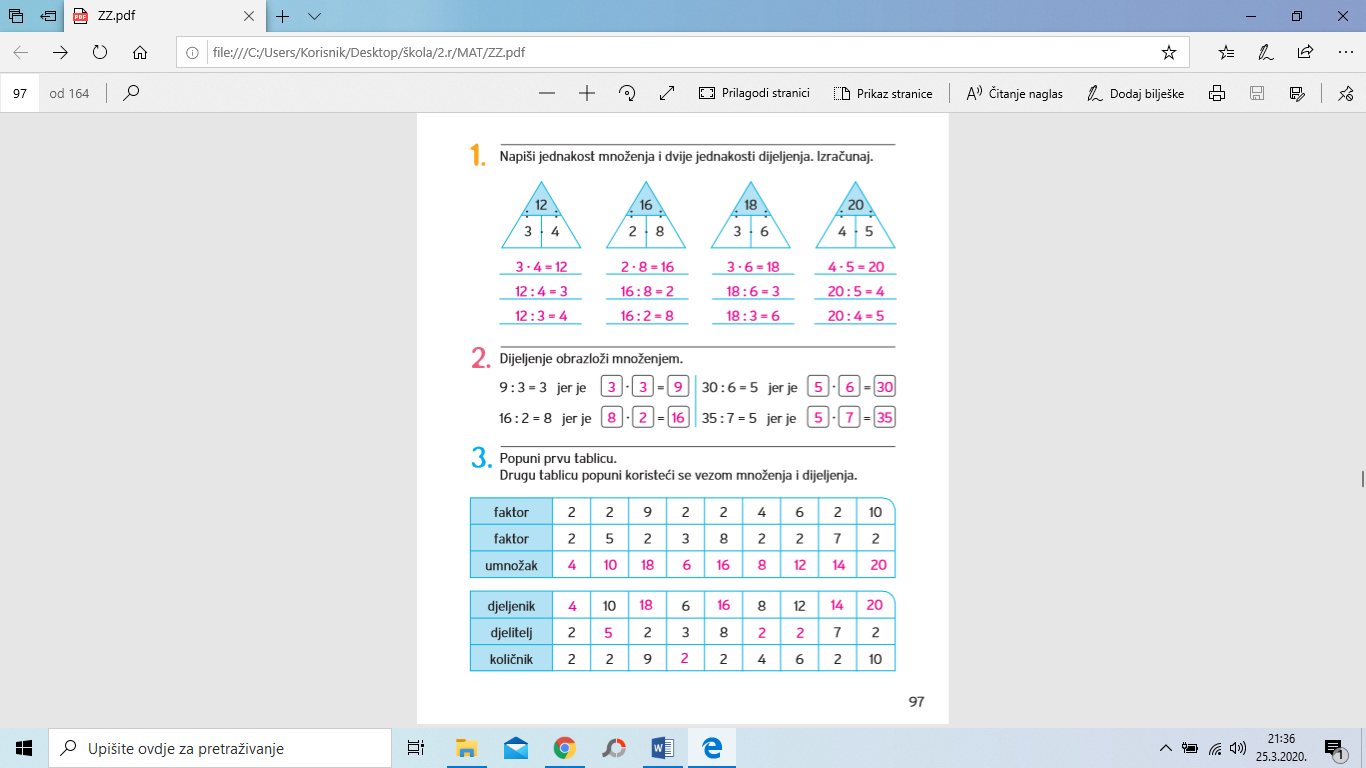 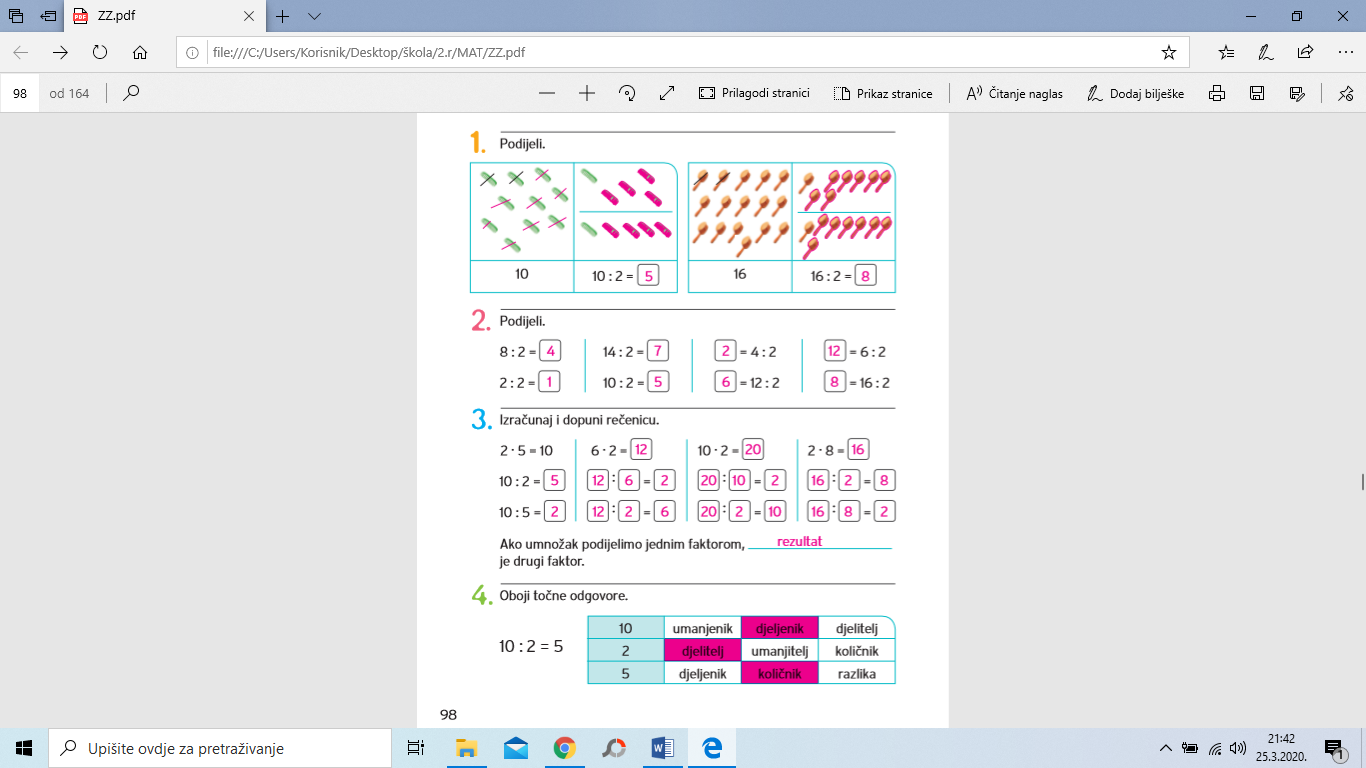 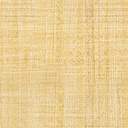 PAZI!  GREŠKA je na 98. stranici u 2. zadatku:     __ = 6 : 2 . Umjesto 12 treba biti broj ___.